IEEE P802.11
Wireless LANsTable of Contents	21 LC PHY	21.1 Introduction	21.2 LC Common Mode	21.2.1 Introduction	21.2.2  OFDM Mode specific service parameter list	21.2.3  OFDM Mode	21.2.4 OFDM PLME	51.3 LC High Efficiency (HE) Mode	51.3.1 Introduction	51.3.2 LC HE PHY service interface	51.3.3 LC HE PHY	61.3.4 LC PHY PLME	81 LC PHY1.1 IntroductionThis clause defines the light communications (LC) PHY. There are three versions of the LC PHY, the LC common-mode (CM) PHY, as well as two options, i.e. the LC High Efficiency (HE) PHY and the LC-optimized (LCO) PHY. The LC PHY is based on intensity modulation and direct detection (IM/DD) and modulation covers the frequency range of near DC up to a few hundred MHz, see the respective sections about channelization for details.1.2 LC Common Mode1.2.1 IntroductionThe LC common mode PHY is based on the OFDM PHY in 17. In the following, the differences to the OFDM PHY in clause 17 are described.1.2.2  OFDM Mode-specific service parameter listTXVECTOR  is the same as in section 17.2.2.RXVECTOR is the same as in section 17.2.3, except that the parameters RX_ANTENNA, CH_BANDWIDTH _IN_NON_HT and DYN_BANDWIDTH _IN_NON_HT are not used.1.3  OFDM PHY1.2.3.1 IntroductionThe OFDM PHY shall be the same as in section 17.3 except for the data scrambling which is described in section 1.2.3.5.5 and the OFDM modulation, which is described in 1.2.3.8.1.2.3.2  PPDU formatThe PPDU format shall be the same as in section 17.3.2.1.2.3.3  PHY preamble (SYNC)This shall be the same as in section 17.3.3.1.2.3.4 SIGNAL fieldThis shall be the same as in section 17.3.4.1.2.3.5 DATA field1.2.3.5.1 GeneralThe data field shall be the same as in section 17.3.5 2 except for the scrambler seed (described in section 1.2.3.5.5) and the OFDM modulation (described in section 1.2.3.8)1.2.3.5.2 SERVICE fieldThis shall be the same as in section 17.3.5.2.1.2.3.5.3 PPDU TAIL fieldThis shall be the same as in section 17.3.5.3.1.2.3.5.4 Pad bits (PAD)This shall be the same as in section 17.3.5.4. 1.2.3.5.5 PHY DATA scrambler and descramblerUnlike the text in section 17.3.5.5, the scrambler seed shall be initialized with a pseudorandom nonzero value. It shall not convey any information.1.2.3.5.6 Convolutional encoderThis shall be the same as in section 17.3.5.6.1.2.3.5.7 Data interleavingThis shall be the same as in section 17.3.5.7.1.2.3.5.8 Subcarrier modulation mappingThis shall be the same as in section 17.3.5.8.1.2.3.5.9 Pilot subcarriersThis shall be the same as in section 17.3.5.9.1.2.3.5.10 OFDM modulationThis shall be the same as in section 17.3.6.10.1.2.3.6 CCAThis shall be the same as in section 17.3.6.1.2.3.7 PHY data modulation and modulation rate changeThis shall be the same as in section 17.3.7.6.1.2.3.8 Light InterfaceFigure 1 illustrates how a light emitting diode (LED) is connected to the TX OFDM PHY and a photo diode (PD) to the RX OFDM PHY.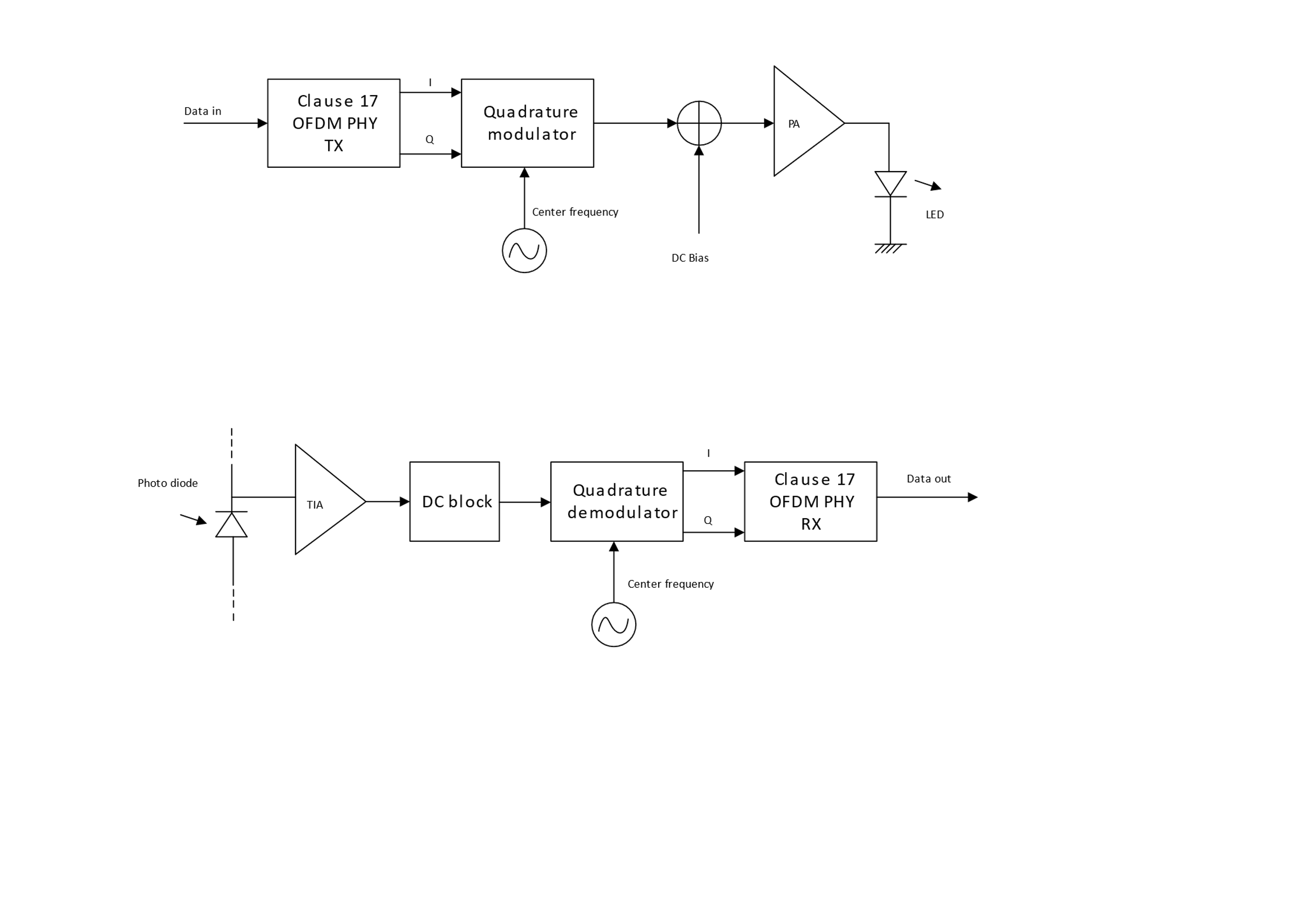 Figure 1: Interfacing OFDM PHY to light emitter and receiverIn the TX chain, the I and Q samples from the baseband shall be quadrature modulated, see 1.2.3.9.4 Operating channel frequencies for center frequencies. A DC bias is added before the signal is fed to the LED because the current through a diode can only be positive as illustrated in Figure 2.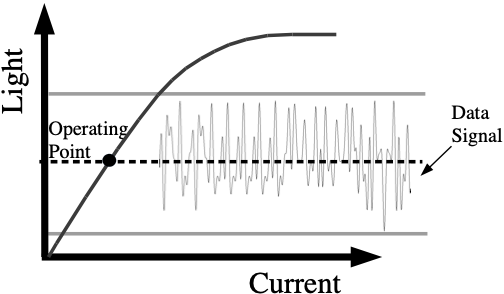 Figure 2: Operation of LED with DC biasIn the RX chain, the light variations produced by the LED are converted into a current by a photo diode (PD) and amplified by a transimpedance amplifier (TIA). The DC component is removed, the signal shall be downconverted to baseband and fed to the RX OFDM PHY. The light communications transmitter and receiver shall operate at a wavelength between 800 nm and 1000 nm.1.2.3.9 PHY operating specifications (general)1.2.3.9.1 GeneralThe operating specifications shall be the same as in section 17.3.8 except for the regulatory requirements and operating frequencies.1.2.3.9.2 Outline descriptionThe outline shall be the same as in section 17.3.8.2. In Figure 17-12 the antennas have to replaced by optical frontends (OFE)s, for example as described in document IEEE 802.11-19/0087r1.1.2.3.9.3 Regulatory requirementsThe IEC 60825-1 laser eye safety regulations shall apply to all LC devices.1.2.3.9.4 Operating channel frequenciesThe LC PHY with mandatory features operates at a center frequency of 26 MHz or at an alternative center frequency of 46 MHz. The common bandwidth shall be 20 MHz. These two center frequencies shall correspond to LC channel 0 and LC channel 1.1.2.3.9.5 Transmit and receive in-band and out-of-band spurious emissionsThis does not apply to any LC PHY Mode1.2.3.9.6 Slot timeThis shall be the same as in section 17.3.8.6.1.2.3.9.7 Transmit and receive impedance at the antenna connectorThis shall be the same as in section 17.3.8.7.1.2.3.10 PHY transmit specificationsThis shall be the shall be the same as in section 17.3.9.1.2.3.11 PHY receiver specificationsThis shall be the same as in section 17.3.10.1.2.3.12 Transmit PHYThis shall be the same as in section 17.3.11.1.2.3.13 Receive PHYThis shall be the same as in section 17.3.12.1.2.4 OFDM PLMEThis shall be the same as in section 17.4, except that the parameter “dot11RegDomainsImplementedValue” in Table 17.20 does not apply to the LC Common Mode.1.3 LC High Efficiency (HE) Mode1.3.1 IntroductionThe LC HE Mode is based on the HE PHY in Clause 27. In the following, the differences to the HE PHY in clause 27 are described.1.3.2 LC HE PHY service interfaceThe LC HE PHY service interface shall be the same as in 27.2 except for the following fields which shall be set to zero,BEAMFORMEDBEAM_CHANGEbecause beamforming is not supported.1.3.3 LC HE PHY1.3.3.1 IntroductionThis subclause describes the differences to the subclause 27.3.1.3.3.2 Subcarrier and resource allocationThis section shall be the same as section 27.3.2.1.3.3.3 MU-MIMOThis section shall be the same as section 27.3.3.1.3.3.4 LC PPDU formatsThis section shall be the same as section 27.3.4.1.3.3.5 Transmitter block diagramThis section shall be the same as section 27.3.5.1.3.3.6 Overview of the PPDU encoding processThis section shall be the same as section 27.3.6.1.3.3.7 LC modulation and coding schemes (HE-MCSs)This section shall be the same as section 27.3.7.1.3.3.8 LC-SIG-B modulation and coding schemes (HE-SIG-B-MCSs)This section shall be the same as section 27.3.8.1.3.3.9 Timing-related parametersThis section shall be the same as section 27.3.9.1.3.3.10 Mathematical description of signalsThis section shall be the same as section 27.3.10.1.3.3.11 LC HE preambleThis section is the same as section 27.3.11.1.3.3.12 Data fieldThis section shall be the same as section 27.3.12.1.3.3.13 Packet extensionThis section shall be the same as section 27.3.13.1.3.3.14 Non-HT duplicate transmissionThis section shall be the same as section 27.3.14.1.3.3.15 Transmit requirements for PPDUs sent in response to a triggering frameThis section shall be the same as section 27.3.15.1.3.3.16 SU-MIMO and DL MU-MIMO beamformingBeamforming shall be not supported for LC. Therefore, this section does not apply to the LC HE Mode.1.3.3.17 LC sounding NDPThis section shall be the same as section 27.3.17.1.3.3.18 LC TB feedback NDPThis section shall be the same as section 27.3.18.1.3.3.19 Transmit specificationThis section shall be the same as section 27.3.19.1.3.3.20 Receiver specificationThis section shall be the same as section 27.3.20.1.3.3.21 LC transmit procedureThis section shall be the same as section 27.3.21.1.3.3.22 LC receive procedureThis section shall be the same as section 27.3.22.1.3.3.23 Light Interface1.3.3.23.1 IntroductionThe light interface shall be an extension of the light interface described in 1.2.3.8 Light Interface to multiple TX and RX streams.1.3.3.23.2  Multiple transmitters and receiversFigure 3 shows multiple LEDs connected to the TX baseband and Figure 4 shows multiple PDs connected to the RX baseband. The LEDs may all operate at the same wavelength or at different wavelengths.The TX baseband outputs shall be all quadrature modulated to the same common center frequency, see  1.3.3.24.1 Case of multiple transmitters and receivers for details.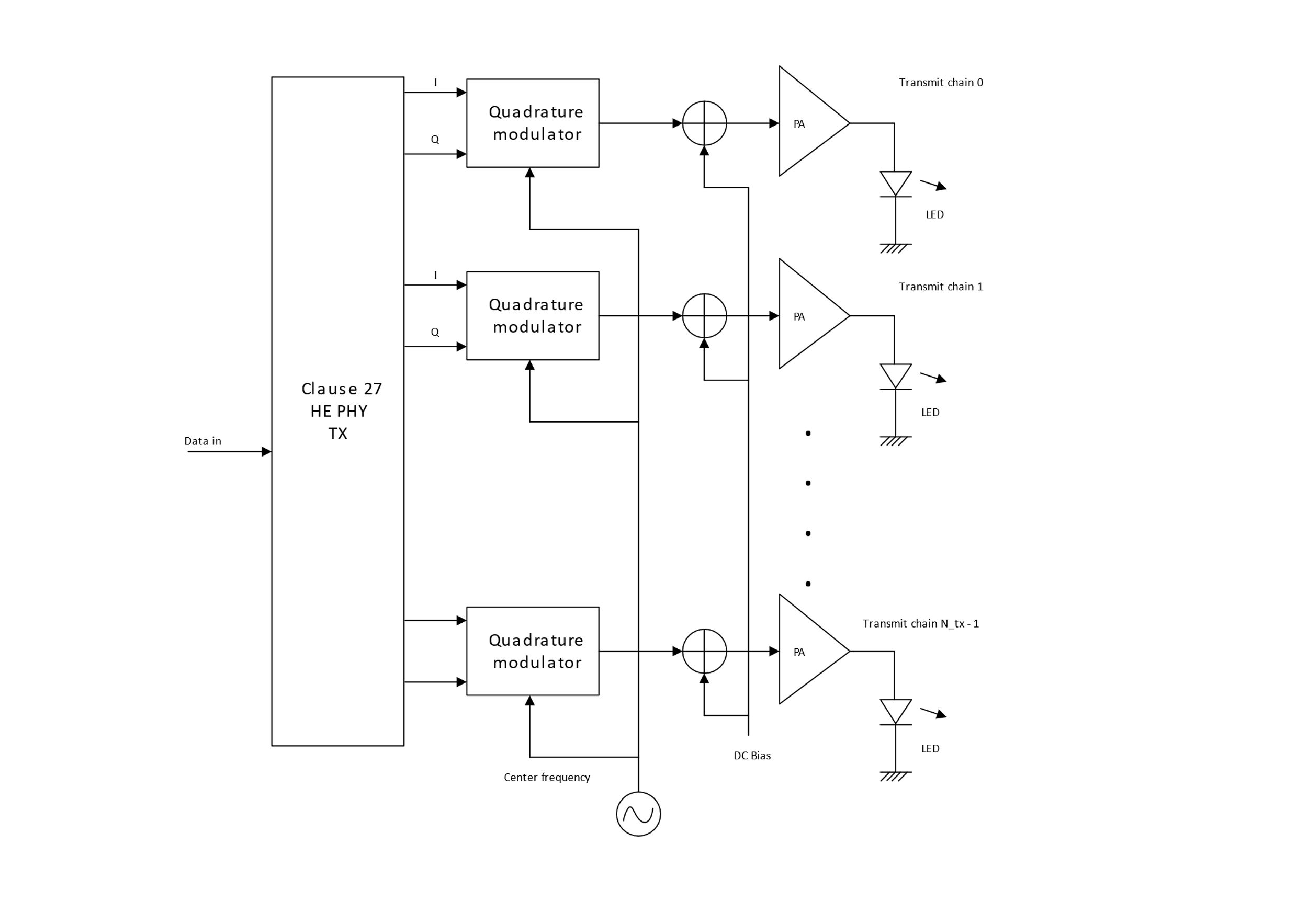 Figure 3: Connecting multiple LEDs to TX baseband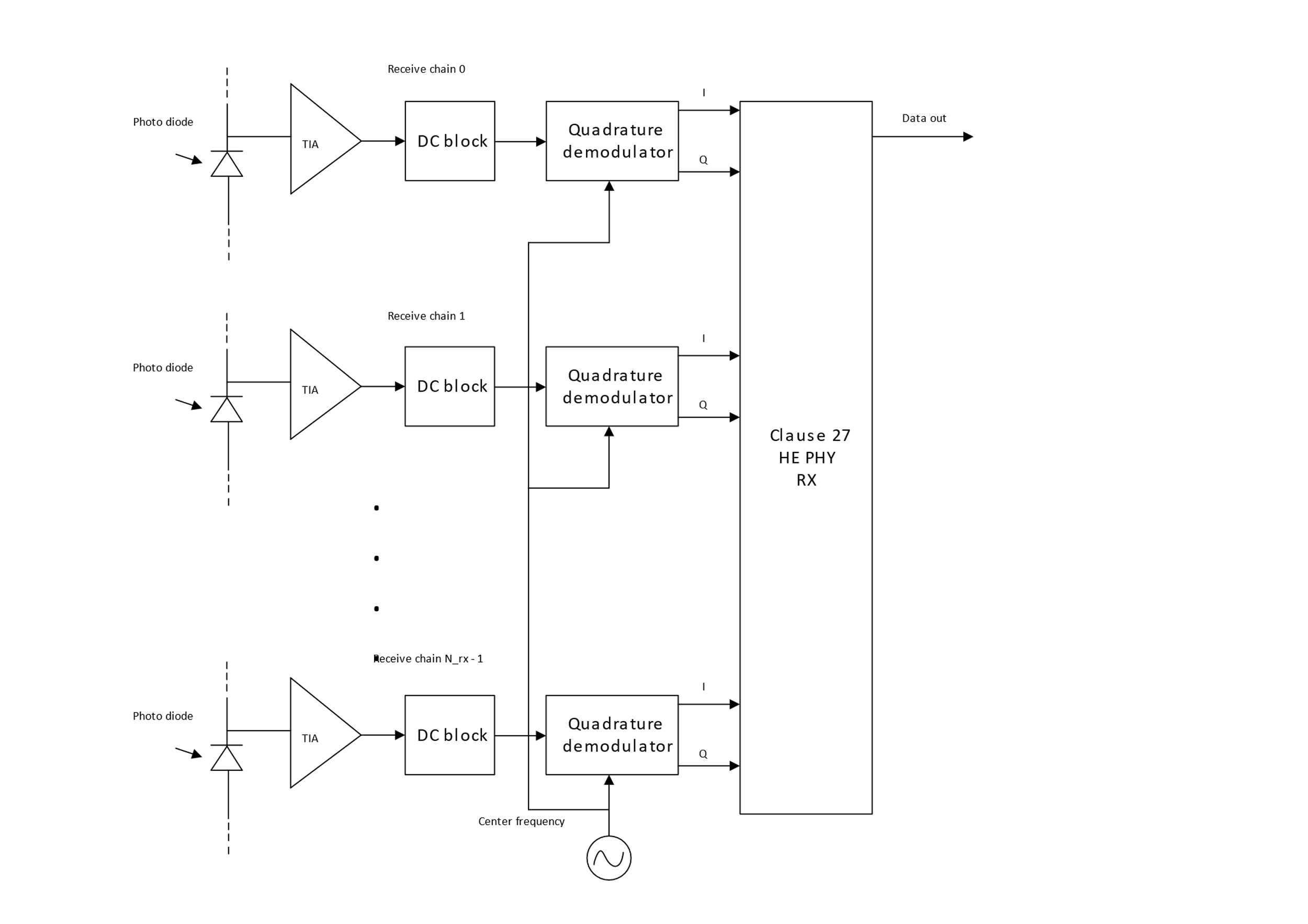 Figure 4: Connecting multiple PDs to RX baseband1.3.3.24 Channel numbering1.3.3.24.1 Case of multiple transmitters and receiversIn this case the setup described in 1.3.3.23.2  Multiple transmitters and receivers  shall be used. The center frequencies depending on the CBW are shown in Table 1. Table 1: Modulation frequencies1.3.3.25 Regulatory RequirementsThe IEC 60825-1 laser eye safety regulations shall apply to all LC devices.1.3.4 LC PHY PLMETwo new values for the PHY MIB attribute “dot11PHYType” shall be introduced, LC1 and LC2. LC1 indicates an LC PHY with the light interface described in1.3.3.23.2  Multiple transmitters and receivers, LC2 shall be reserved for a different light interface to be defined in the future.  TGbb:Proposed text for 11bb mandatory and optional LC HE PHY modesTGbb:Proposed text for 11bb mandatory and optional LC HE PHY modesTGbb:Proposed text for 11bb mandatory and optional LC HE PHY modesTGbb:Proposed text for 11bb mandatory and optional LC HE PHY modesTGbb:Proposed text for 11bb mandatory and optional LC HE PHY modesDate:  2020-04-03Date:  2020-04-03Date:  2020-04-03Date:  2020-04-03Date:  2020-04-03Author(s):Author(s):Author(s):Author(s):Author(s):NameAffiliationAddressPhoneEmailNikola SerafimovskipureLiFinikola.serafimovski@purelifi.com Stephan BernerpureLiFistephan.berner@purelifi.com Chong HanpureLiFichong.han@purelifi.comArdimas PurwitaUniversity of Edinburgha.purwita@ed.ac.ukHarald HaasUniversity of Edinburghh.haas@ed.ac.uk PHY channel BWModulator LO20 MHz26 MHz40 MHz36 MHz80 MHz56 MHz160 MHz96 MHz320 MHz176 MHz